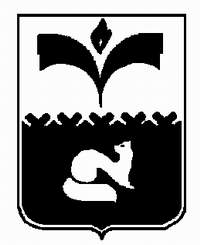 ДУМА ГОРОДА ПОКАЧИХАНТЫ-МАНСИЙСКОГО АВТОНОМНОГО ОКРУГА – ЮГРЫРЕШЕНИЕот 24.10.2018  									     № 83О Порядке представления главным распорядителем средств бюджета города Покачи в финансовый орган города Покачи информации о совершаемых действиях, направленных на реализацию городом Покачи права регресса, либо об отсутствии оснований для предъявления иска о взыскании денежных средств в порядке регрессаРассмотрев проект решения Думы города Покачи «О Порядке представления главным распорядителем средств бюджета города Покачи в финансовый орган города Покачи информации о совершаемых действиях, направленных на реализацию городом Покачи права регресса, либо об отсутствии оснований для предъявления иска о взыскании денежных средств в порядке регресса», в соответствии с абзацем 5 части 4 статьи 242.2 Бюджетного кодекса Российской Федерации, Дума города ПокачиРЕШИЛА:1. Утвердить Порядок представления главным распорядителем средств бюджета города Покачи в финансовый орган города Покачи информации о совершаемых действиях, направленных на реализацию городом Покачи права регресса, либо об отсутствии оснований для предъявления иска о взыскании денежных средств в порядке регресса согласно приложению к настоящему решению.2. Опубликовать настоящее решение в газете «Покачёвский вестник».3. Настоящее решение вступает в силу после его официального опубликования.4. Контроль за выполнением решения возложить на постоянную комиссию Думы города Покачи VI созыва по бюджету, налогам и финансовым вопросам (председатель Шишкин С.А.).Принято Думой города Покачи          23.10.2018 года Приложениек решению Думы города Покачиот 24.10.2018 № 83Порядокпредставления главным распорядителем средств бюджета города Покачив финансовый орган города Покачи информации о совершаемых действиях, направленных на реализацию городом Покачи права регресса, либо об отсутствии оснований для предъявления иска о взыскании денежных средств в порядке регрессаНастоящий Порядок представления главным распорядителем средств бюджета города Покачи в финансовый орган города Покачи информации о совершаемых действиях, направленных на реализацию городом Покачи права регресса, либо об отсутствии оснований для предъявления иска о взыскании денежных средств в порядке регресса (далее - Порядок), разработан в целях реализации городом Покачи права регресса к лицу, в связи с незаконными действиями (бездействиями) которого произведено возмещение вреда за счёт средств бюджета города Покачи.Статья 1. Предмет регулирования настоящего Порядка1. Настоящим Порядком устанавливается порядок представления главным распорядителем средств бюджета города Покачи в финансовый орган города Покачи информации о совершаемых действиях, направленных на реализацию городом Покачи права регресса, либо об отсутствии оснований для предъявления иска о взыскании денежных средств в порядке регресса.Статья 2. Общие понятия1. Главный распорядитель средств бюджета города Покачи – администрация города Покачи в лице структурных подразделений администрации города Покачи, в том числе осуществляющих функции учредителей в отношении муниципальных учреждений города Покачи.2. Финансовый орган города Покачи – комитет финансов администрации города Покачи.3. Регресс - обратное требование о возмещении уплаченной суммы, предъявляется одним физическим или юридическим лицом к другому обязанному лицу.4. Право регресса - иск к должнику о возврате денежных средств или имущественных ценностей, которые по вине должника переданы истцом третьему лицу.Статья 3. Порядок представления информации1. Главный распорядитель средств бюджета, представлявший в суде интересы города Покачи, в соответствии с пунктом 3 статьи 158 Бюджетного кодекса Российской Федерации обязан в течение 10-ти дней после вынесения (принятия) судебного акта в окончательной форме направить в финансовый орган информацию о результатах рассмотрения дела в суде, а также представляет информацию о наличии оснований для обжалования судебного акта.2. Финансовый орган в течение 10-и дней со дня исполнения за счёт бюджета города Покачи судебного акта о возмещении вреда уведомляет главного распорядителя средств бюджета (с приложением копий платежных поручений).3. Главный распорядитель средств бюджета, представлявший в суде интересы города Покачи, в течение 10-ти дней со дня получения от финансового органа уведомления представляет в финансовый орган информацию о совершаемых действиях, направленных на реализацию городом Покачи права регресса к лицу, в связи с незаконными действиями (бездействием) которого произведено возмещение вреда за счёт бюджета города Покачи, либо об отсутствии оснований для предъявления иска о взыскании денежных средств в порядке регресса по форме, согласно приложению 1 к настоящему Порядку.В дальнейшем информация направляется финансовому органу ежеквартально не позднее 10-го числа месяца следующего за отчётным кварталом. Информация подписывается руководителем структурного подразделения администрации города Покачи и начальником контрольно-правового управления администрации города Покачи. 4. При предъявлении иска о взыскании денежных средств в порядке регресса главный распорядитель средств бюджета направляет в финансовый орган в течение 10-и дней после вступления в силу судебного акта о взыскании денежных средств в порядке регресса информацию с указанием номера исполнительного производства.В случае отказа в удовлетворении исковых требований о взыскании денежных средств в порядке регресса главный распорядитель средств бюджета представляет в течение 10-ти дней в финансовый орган информацию о совершаемых действиях, направленных на реализацию городом Покачи права регресса по форме согласно приложению 2 к настоящему Порядку.Информация о результатах рассмотрения дела представляется главным распорядителем средств бюджета финансовому органу в соответствии с настоящим Порядком.Информация о совершаемых действиях, направленных на реализацию городом Покачи права регресса к лицу, в связи с незаконными действиями (бездействием) которого произведено возмещение вреда за счет средств бюджета города Покачи, либо об отсутствии оснований для предъявления иска о взыскании денежных средств в порядке регрессаВ соответствии с пунктом 4 статьи 242.2 Бюджетного кодекса Российской Федерации _________________________________________________________________(наименование главного распорядителя средств бюджета)представляет следующую информацию: Главный распорядитель 
средств бюджета города Покачи            ______________ ___________________                                                                                           подпись                    расшифровка подписи        Начальник контрольно - правового управленияадминистрации города Покачи             ______________   __________________                                                                                           подпись                       расшифровка подписи      Информация 
о совершаемых действиях, направленных на реализацию городом Покачи права регресса в случае отказа в удовлетворении исковых требований о взыскании денежных средств в порядке регресса В соответствии с пунктом 4 статьи 242.2 Бюджетного кодекса Российской Федерации _________________________________________________________________________(наименование главного распорядителя средств бюджета города Покачи)представляет следующую информацию: Главный распорядитель 
средств бюджета города Покачи            ______________ ___________________                                                                                          подпись                       расшифровка подписи        Начальник контрольно - правового управленияадминистрации города Покачи             ______________   __________________                                                                                           подпись                       расшифровка подписи      Глава города Покачи В.И. Степура__________________________ Председатель Думы города ПокачиН.В. Борисова_______________________________Приложение 1к Порядку представления главным распорядителем средств бюджета города Покачи в финансовый орган города Покачи информации о совершаемых действиях, направленных на реализацию городом Покачи права регресса, либо об отсутствии оснований для предъявления иска о взыскании денежных средств в порядке регресса», утвержденному решением Думы города Покачи от 24.10.2018 №83Номер судебного делаНаименование судаЛицо, по вине которого произведено возмещение вреда за счет средств  бюджета города ПокачиРешение главного распорядителя средств бюджета города ПокачиОбоснование принятого решения главного распорядителя средств бюджета города ПокачиПриложение 2к Порядку представления главным распорядителем средств бюджета города Покачи в финансовый орган города Покачи информации о совершаемых действиях, направленных на реализацию городом Покачи права регресса, либо об отсутствии оснований для предъявления иска о взыскании денежных средств в порядке регресса», утвержденному решением Думы города Покачи от 24.10.2018 №83Номер судебного делаНаименование судаРезолютивная часть судебного актаДата направления апелляционной (кассационной, надзорной) жалобы Постановляющая часть судебного акта